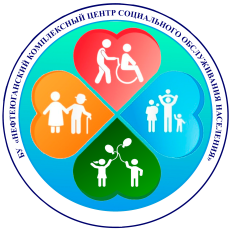 Планеженедельных онлайн - мероприятий для организации досуга  граждан в возрасте 65 лет и старше с _26.04.2021 по 02.05.2021                                                      (на предстоящую неделю)№п/пНаименование учреждения социального обслуживанияНаименование онлайн - мероприятияДата и время проведение мероприятия, Ф.И.О. ответственного специалиста, контактный телефонНаименование муниципального образованияНаименование муниципального образованияНаименование муниципального образованияНаименование муниципального образования1.БУ «Нефтеюганский комплексный центр социального обслуживания населения»Видео - урок  на тему: «Вышивка шелковыми лентами»26.04.2021 г., в 14:00 час. инструктор по труду Березовская Л.И.8(3463) 22-38-522.БУ «Нефтеюганский комплексный центр социального обслуживания населения»Онлайн-экскурсия на тему: «Историко - художественный музейный комплекс г. Нефтеюганска»28.04.2021 г., в 14:00 час.культорганизаторКуриенко Л.В.8(3463) 22-38-523.БУ «Нефтеюганский комплексный центр социального обслуживания населения»Видео - урок на тему: «Оказание первой помощи при неотложных состояниях»30.04.2021г., в 14:00 час.инструктор по адаптивной физкультуреБиянова В.Ф. 8(3463) 22-38-524.БУ «Нефтеюганский комплексный центр социального обслуживания населения»Онлайн - встреча с психологом на тему: «Основные приемы и способы саморегуляции: релаксация, медитация»30.04.21г.,в 15:00 час.психологиРеет Т.А.,Шевелёва О.В.8(3463) 27-29-91ИтогоИтого4Х